Sanction Request Form B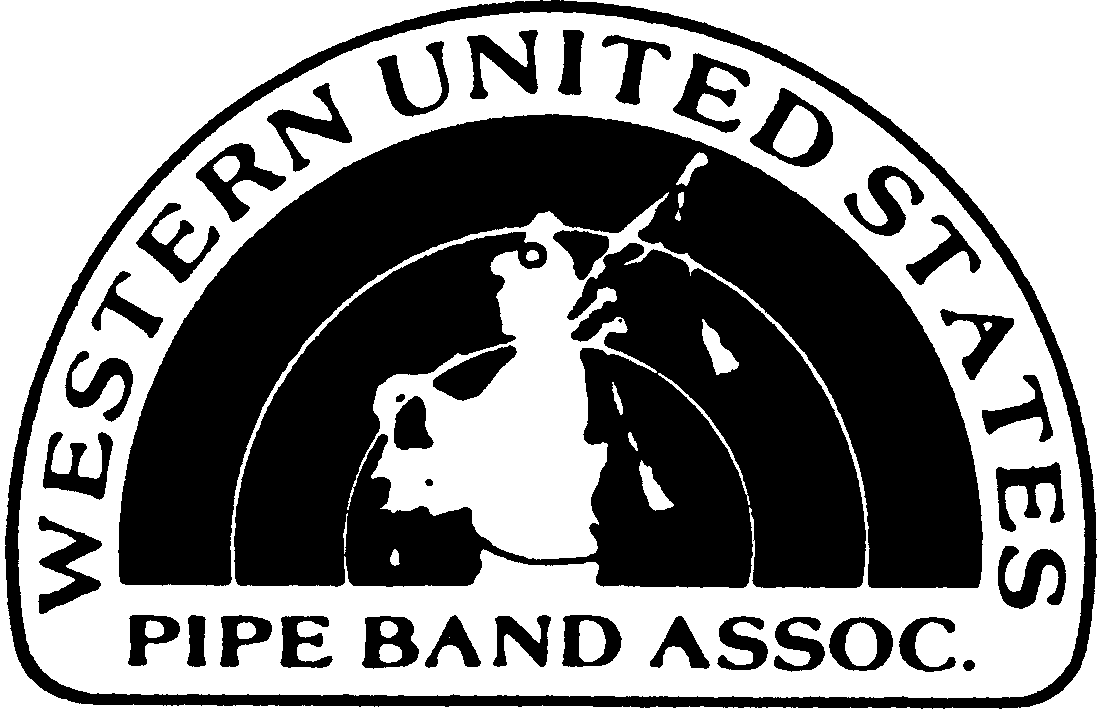 SCHEDULE OF EVENTSDUE: Before entry forms are distributed to prospective competitors or 6 weeks before contest, whichever is earlierINSTRUCTIONS:	1.	Check all events that you plan to offer.  List all non-WUSPBA offerings by grade and event under “local option events.”  We encourage you to offer non-WUSPBA events only after exhausting the WUSPBA events for the grade. Submit this form with SR-Form A and Entry Form to the Sanctioning Secretary. NOTE: to decrease spam, wuspba.org addresses DO NOT ACCEPT ATTACHMENTS. Email sanctioningsec@gmail.com instead.Name of Contest:  Date(s):BAND EVENTSBAND EVENTSBAND EVENTSBAND EVENTS592G5Quick March Medley594G5March/Slow Air/ 6/8 (MS6/8)491G4Timed Medley492G4Mini March/Strathspey/Reel493G4Mini band 391G3Timed Medley392G3March/Strathspey/Reel393G3Mini band 291G2Timed Medley292G2March/Strathspey/Reel293G2Mini band 191G1Timed Medley192G1March/Strathspey/Reel193G1Mini band SOLO PIPINGSOLO PIPINGSOLO PIPINGSOLO PIPINGP51G5Chanter (not tracked)P41G42/4 MarchP42G4Slow MarchP43G4PiobaireachdP44G46/8 MarchP31G32/4 MarchP32G3Strathspey & ReelP33G3HornpipeP34G3JigP35G36/8 MarchP36G3PiobaireachdP21G22/4 March, Strathspey & ReelP22G2Hornpipe & JigP23G26/8 MarchP24G2PiobaireachdP25G22/4 MarchP26G2Strathspey & ReelP27G2JigP11G1March, Strathspey & ReelP12G16/8 MarchP13G1Hornpipe & JigP14G1PiobaireachdP15G12/4 MarchP16G1Strathspey & ReelP17G1JigPP1GP2/4 MarchPP2GPStrathspey & ReelPP3GP2/4 March, Strathspey & ReelPP4GP6/8 MarchPP5GPHornpipe & JigPP6GPJigPP7GPPiobaireachdSOLO BASS DRUMSOLO BASS DRUMSOLO BASS DRUMSOLO BASS DRUMBA1GAMarch, any time signature (amateur)BI1GIMarch, Strathspey & Reel (inter)BP1GPMarch, Strathspey & Reel (pro)BP2GPHornpipe & Jig (pro)SOLO SNARESOLO SNARESOLO SNARESOLO SNARES51G5Pad – Rudiments (not tracked)S41G42/4 MarchS42G46/8 MarchS31G32/4 MarchS32G36/8 MarchS33G3Strathspey/ReelS21G2March, Strathspey & ReelS22G2Hornpipe & JigS11G1March, Strathspey & ReelS12G1Hornpipe & JigS13G1Drum SoloSP1GPMarch, Strathspey & Reel (1 set)SP2GPMarch, Strathspey & Reel (2 sets, play 1)SP3GPHornpipe & Jig (1 set)SP4GPHornpipe & Jig (2 sets, play 1)SP5GPDrum SoloSOLO TENORSOLO TENORSOLO TENORSOLO TENORT41G42/4 MarchT42G46/8 MarchT31G32/4 MarchT32G3Strathspey & ReelT21G2March, Strathspey & ReelT22G2Hornpipe & JigT11G1March, Strathspey & ReelT12G1Hornpipe & JigTP1GPMarch, Strathspey & ReelTP2GPHornpipe & JigDRUM MAJORDRUM MAJORDRUM MAJORDRUM MAJORDJ1Juvenile ClassDO1Adult/Open ClassMISCELLANEOUSMISCELLANEOUSMISCELLANEOUSMISCELLANEOUSMP1Piping Trio/Quartet (not tracked)MD1Drum Salute (not tracked)“LOCAL OPTION” EVENTS (not tracked)“LOCAL OPTION” EVENTS (not tracked)Grade:Event: (ex: Band – Trio, 2 pipers 1 drummerWAIVERS REQUESTED (may affect tracking)WAIVERS REQUESTED (may affect tracking)